MEGA OFERTA 50% SEGUNDO PASAJEROEGIPTO CLÁSICO CON CRUCERO POR 3 NOCHES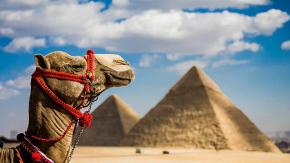 8días / 7nochesFechas de Salida: Domingo, Lunes, MartesPRECIOS DE HABITACIONITINERARIODía 01: EL CAIRO Llegada al aeropuerto de El Cairo, asistencia de habla hispana en el aeropuerto por parte de nuestro representante antes del control de pasaportes. Traslado  al hotel y alojamiento.Día 02: EL CAIRODesayuno en el hotel. Salida para realizar la visita incluida a las tres Pirámides de Guiza, la eterna Esfinge y el Templo del valle "no incluye entrada al interior de una Pirámide". Tarde libre, visita opcional a la necrópolis Sakkara y la ciudad de Menfis, capital del imperio antiguo. Por la noche visita opcional al espectáculo de luz y sonido de las pirámides. Regreso al hotel y alojamientoDía 03: EL CAIRODesayuno en el hotel. Día libe, posibilidad de realizar la visita opcional de día completo a la ciudad de El Cairo: el Museo de arte faraónico, la Ciudadela de Saladino con su Mezquita de Alabastro, el Bazar de Khan el Khalili y el Barrio copto. Por la noche, visita opcional de Cena buffet con espectáculo en barco por el Nilo. Regreso al hotel y alojamiento.Día 04: EL CAIRO / ASWANDesayuno en el hotel, traslado al aeropuerto de El Cairo y vuelo hacia Aswan. Llegada al aeropuerto de Aswan , Almuerzo a bordo. Por la tarde, paseo en faluca (típicos veleros egipcios) desde donde podremos disfrutar de una panorámica del Mausoleo del Agha Khan, de la Isla Elefantina y del Jardín Botánico. Cena y noche a bordo.. Día 05: ASWAN / KOM OMBO / EDFU(Pensión completa) Posibilidad de realizar la excursión opcional a los Templos de Abu Simbel. Navegación hacia Kom Ombo, visita al Templo del dios Sobek con cabeza de cocodrilo, y Haroeris con cabeza de halcón. Navegación hacia Edfu. Noche a bordo. Día 06: EDFU / EDNA / LUXOR                    (Pensión completa). Llegada a Edfu, visita al Templo de Edfu dedicado al dios Horus. Navegación hacia Esna. Cruzaremos la Esclusa de Esna y continuaremos la navegación hacia Luxor. Noche a bordo.Día 07: LUXOR / EL CAIRO                     (Desayuno) e desembarque. visita a los Templos de Luxor y Karnak. Traslado al aeropuerto de Luxor. Vuelo con destino a El Cairo. Llegada y traslado al hotel. Alojamiento.Día 08: EL CAIRO Desayuno en el hotel. A la hora prevista traslado al aeropuerto de El Cairo, asistencia de habla hispana por parte de nuestro representante. Fin de ServiciosPRECIO INCLUYE:03 noches de hotel en El Cairo en base de alojamiento y desayuno04 noches de crucero por el Nilo en pensión completa sin bebidas.Medio día de visita a las tres Pirámides de Giza, la Esfinge y el Templo del valle de Kefren.Los vuelos domésticos CAI – LXR / ASW – CAI Guía egiptólogo de habla hispana durante todas las visitasTodos los traslados se realizan en coches con A/CLAS VISITAS EN EL CRUCERO:En Luxor: Templo de Luxor y KarnakEn Edfu: Templo de EdfuEn Komombo: Templo de KomomboEn Aswan: Pase oen feluca.EL PRECIO NO INCLUYE:Visado de Entrada a Egipto 30.00$ por persona "pago en destino"Propinas durante el viaje 45.00$ por persona “Pago en destino/Excepto el Guía”Todo extra no mencionado en el itinerario.Seguro de viaje.HOTELES PREVISTOS O SIMILARESNOTAS IMPORTANTES:Tarifa válida para personas individuales, no es válida para grupos.Tarifa no endosable. No reembolsable y No transferible.Tour en grupo mínimo 02 personas.Los traslados incluidos en los programas son en base a servicio regular, es decir en base a grupos de pasajeros por destino. El pasajero debe de tener en cuenta que todos los traslados de llegada y salida del aeropuerto, hotel y las excursiones, deberá de esperar al transportista, en el lugar indicado y horario establecido (la información de horarios se les comunicará en el destino final). Si esto no sucediera el transportista no está en la obligación de esperar o buscar al pasajero y continuará con su ruta programada. Por lo tanto si el pasajero no cumple con los horarios establecidos y no accede a su servicio, no es responsabilidad del transportista; ni está sujeto a reclamaciones o reembolsos hacia la entidad prestadora del servicio. La empresa no reconocerá derecho de devolución alguno, por el uso de servicios de terceros ajenos al servicio contratado, que no hayan sido autorizados previamente por escrito por la empresa.Es necesario, siempre, verificar el peso de la maleta permitido por la línea aérea y en caso de tener alguna conexión también tomar previsiones.Media Pensión ó Pensión completa y/o comidas no incluye bebidas.Tipo de cambio referencial en soles S/.  3.50. Material exclusivo para agencias de viajes.GENERALES:Para asegurar los cupos se requiere de un pre-pago de US$ 500.00 por habitaciónComisión: 11% // incentivo: USD15 por habitación.  Tarifas NO son válidas para: Semana Santa, Fiestas Patrias, Navidad, Año Nuevo, grupos, días festivos en Perú y en destino, ferias, congresos y blackouts.Tarifas solo aplican para peruanos y residentes en el Perú. En caso no se cumplan el requisito, se podrá negar el embarque o se cobrara al pasajero un nuevo boleto de ida y vuelta con tarifa publicada y en la clase disponible el día del vuelo.El itinerario está sujeto a cambios dependiendo de los vuelos confirmados, condiciones climáticas y en las carreteras En el caso de falta de disponibilidad en un Hotel del Tour, el, operador garantiza otro hotel de misma categoría e área sin suplemento adicionales.No reembolsable, no endosable, ni transferible. No se permite cambios. Todos los tramos aéreos de estas ofertas tienen que ser reservados por DOMIREPS. Precios sujetos a variación sin previo aviso, tarifas pueden caducar en cualquier momento, inclusive en este instante por regulaciones del operador o línea aérea. Sujetas a modificación y disponibilidad al momento de efectuar la reserva. Consultar antes de solicitar reserva.Los traslados aplica para vuelos diurnos, no valido para vuelos fuera del horario establecido, para ello deberán aplicar tarifa especial o privado. Consultar.Tener en consideración que las habitaciones triples solo cuentan con dos camas. Habitaciones doble twin (dos camas) o doble matrimonial, estarán sujetas a disponibilidad hasta el momento de su check in en el Hotel. El pasajero se hace responsable de portar los documentos solicitados para realizar viaje (vouchers, boletos, entre otros) emitidos y entregados por el operador. Es indispensable contar con el pasaporte vigente con un mínimo de 6 meses posterior a la fecha de retorno. Domireps no se hace responsable por las acciones de seguridad y control de aeropuerto, por lo que se solicita presentar y contar con la documentación necesaria al momento del embarque y salida del aeropuerto. Visas, permisos notariales, entre otra documentación solicitada en migraciones para la realización de su viaje, son responsabilidad de los pasajeros. Domireps no se hace responsable por los tours o servicios adquiridos a través de un tercero inherente a nuestra empresa, tomados de manera adicional a los servicios emitidos por los asesores de nuestra empresa. Domireps no se hace responsable en caso de desastres naturales, paros u otro suceso ajeno a los correspondientes del servicio adquirido. El usuario no puede atribuirle responsabilidad por causas que estén fuera de su alcance. En tal sentido, no resulta responsable del perjuicio o retraso por circunstancia ajenas a su control (sean causas fortuitas, fuerza mayor, pérdida, accidentes o desastres naturales, además de la imprudencia o responsabilidad del propio pasajero). Tipo de cambio s/.3.50 soles.Precios y taxes actualizados al día 20 de junio de 2018CATEGORÍA DE HOTELESPRIMER PASAJEROSEGUNDO PASAJEROVIGENCIA4 estrellasUSD 740.00USD 370.00SEPT. 2019CATEGORÍAHOTELESBARCOSCat.4*Barceló Pyramids /Oasis o SimilarSarah II / Crown Jewel 